【今日主題】以弗所書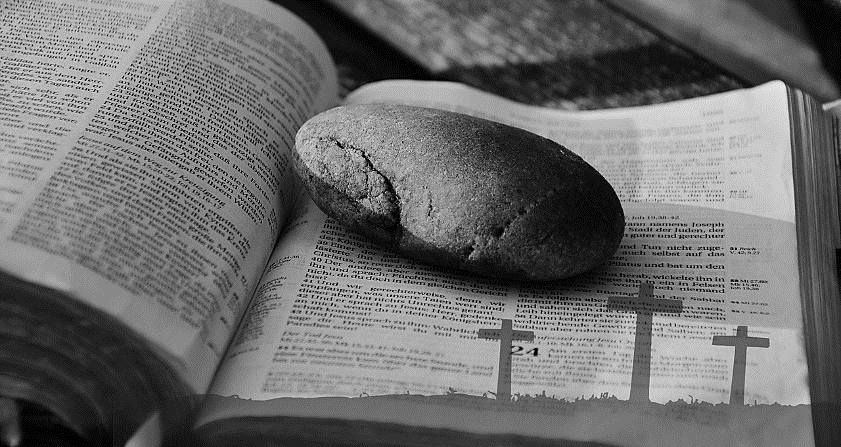 --認識並經歷教會的永恆與榮美講員︰劉介磐弟兄經文：以弗所書1:23︰「教會是他的身體，是那充滿萬有者所充滿的。」綱要︰一, 保羅為何要寫以弗所書？二, 以弗所書是否寫給以弗所教會？三, 以弗所書的各章重點:第一章︰教會在神永遠旨意中的地位-是基督的身體與豐滿。第二章︰教會是神從死亡罪惡中建立成復活屬天的傑作-廢掉冤仇，合成祂的家，祂的國，祂在靈裏的居所。第三章︰教會是神永世計劃中的奥祕-要在神的愛中生根立基並成長。第四章︰神給教會的恩賜-成全聖徒，各盡其職，建立基督的身體。第五章︰教會要作基督榮耀的配偶-這是宇宙極大的奧秘。第六章︰教會是神得勝的軍隊-要抵擋並勝過魔鬼仇敵的攻擊。四, 結論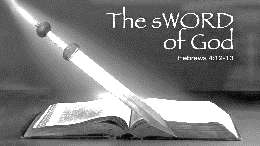 我們怎麼看待神的話？每天打開Facebook等社群媒體，總會看到滿滿的經文圖卡，以及各式各樣的經文（多數是祝福的好話）！這就是我們看待神話語的方式嗎？用一些聖經裡的「好話」來祝福人，新的一週加油、新的一天加油、工作順利、出入平安、身體健康、兒女孝順、豐盛富足、開工大吉…至於是不是「斷章取義」？「強解聖經」？甚至「曲解聖經」？我們好像也不一定關心…也有人會這樣：「你看，我早就告訴你了，聖經也同意我的看法！」、「你錯了，是我對，看看某某書幾章幾節就是這樣說的！」、「你看看你，根本不合聖經，看到沒？聖經這樣說…」我們用聖經來「支持」我們的論點，或者用聖經來「維護」我們的立場，甚至來「指責」別人的錯誤。…是「我們」要「賦予」神話語的「意義」嗎？是「我們」來「決定」神話語的「用法」嗎？還是我們來到神面前，仔細的、全面的、深入的去查考神的話語，求聖靈帶領我們進入真理，並且謙卑的承認神話語的權威，將自己的生命「赤露敞開」，好讓神的話語來「刺入剖開」呢？神的話是我們「腳前的燈，路上的光」，而不是我們手裡的「手電筒」，由我們決定他照亮哪裡…我們怎麼看待神的話？讓神的話語自己對我們的生命說話，而不是讓我們決定神要對我們說什麼話！(選自基督教今日報，作者:葛兆昕)《2019春季靈修營》˙聖經好好吃˙雖然知道讀經很重要，但我總是有一餐沒一餐、容易遇到障礙~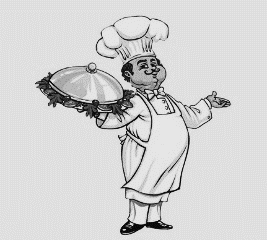 很想找到，穩定讀經帶來無可取代的益處與飽足，該怎麼吃？主辦︰本教會時間︰2/28(四)~3/2 (六中午)地點︰香格里拉休閒農場(宜蘭冬山)目標：以靈修式讀經、讀經式靈修，使你的讀經生活大不同內容︰信息—讀經大不同、突破讀經的阻礙      工作坊—讀經的標記與問題、聆聽主聲音、默想、禱告、背誦、分享的益處…等共五堂。費用︰如報名表說明報名︰詳情請參閱報名表(在長椅上)，連同費用繳交行政辦公室本週各項聚會今日	09:30	兒童主日學		09:45	主日講道	劉介磐弟兄		09:45	中學生團契		11: 00	慕道班		11:00《擘餅記念主聚會》	週二 19:30	英文查經班週三	19:30	交通禱告會	任  駿弟兄週四	14:30	姊妹聚會	王清清姊妹		15:30	姊妹禱告會	王正和姊妹週五	19:00	小社青	靈修分享會週六	14:00	大專團契	讀書會		18:00	社青團契	查經聚會                       （腓利門書）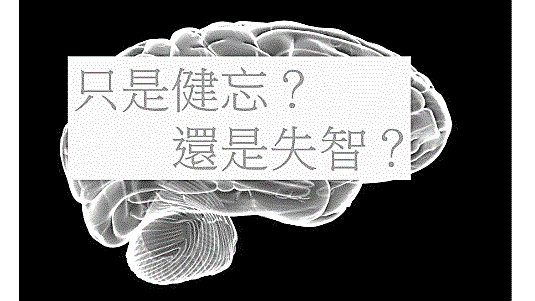 台北基督徒聚會處          第2565期  2019.01.20網站：http://www.taipeiassembly.org	年度主題：坐蔭蘋果樹˙喜嘗甘甜果		主日上午	主日下午 	下週主日上午	下週主日下午	聚會時間：9時45分	2時00分	9時45分	2時10分	司     會：陳宗賢弟兄		張庭彰弟兄	領        詩：曹先進弟兄			陳宗賢弟兄	健康講座	司     琴：	俞齊君姊妹		徐漢慧姊妹	許家蓁姊妹	講     員：劉介磐弟兄		下週講員：彭懷冰弟兄	本週題目：認識並經歷教會的永恆與榮美 下週主題：愛慕主的道	本週經文：以弗所書1:23	下週經文：彼前1:23-2:2	上午招待：吳純紹姊妹 林寶猜姊妹	下週招待：王雅麗姊妹 林寶猜姊妹 神的道是活潑的，是有功效的，比一切兩刃的劍更快，甚至魂與靈，骨節與骨髓，都能刺入剖開，連心中的思念和主意都能辨明。                                                     希伯來書4:12臺北市中正區100南海路39號。電話（02）23710952傳真（02）23113751【歡迎加入】LINE群組--《2019每日活水讀經分享》，提供每日讀經進度及經文解釋分享。歡迎點選下方QR code圖案加入。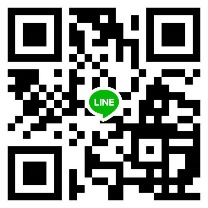 